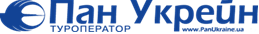 Японская РАПСОДИЯ - осенний ноктюрнТокио - Атами - Фудзияма - Хаконе - Никко - Киото - Нара
10 дней / 9 ночей
ГОСТИНИЦЫ 4****

**************************
5 ЭКСКУРСИЙ С РУССКИМ ГИДОМ
УЖИН ВЫСОКОЙ ЯПОНСКОЙ КУХНИ КАЙСЭКИ
ОТДЫХ НА МОРСКОМ И ГОРНОМ КУРОРТАХ
НОЧЬ В ГОСТИНИЦЕ ЯПОНСКОГО СТИЛЯ РЁКАН
С ТЕРМАЛЬНЫМИ ИСТОЧНИКАМИ
КРАСОЧНОЕ ШОУ КИМОНО
ВИНАРИЙ С БЕСПЛАТНОЙ ДЕГУСТАЦИЕЙ
САМУРАЙСКАЯ ДЕРЕВНЯ
 ФАНТАСТИЧЕСКИЕ ВИДЫ НА ФУДЗИЯМУ
ЗАГАДКА ДЗЭН В САДУ КАМНЕЙ
**************************ДАТЫ ТУРОВ
(день прилета в Токио - день отлета из Токио) 

2 0 2 0
21 - 30 октября
4 - 13 ноября

Цена тура на 1 чел 
При размещении в номере DBL с завтраком - USD 3,800
Доплата за TWN + BB - USD 150
Доплата за SGL+BB - USD 800 
Скидка за ребенка до 12 лет - USD 250
Предоставляется комиссия турагентствам. 
В цену включено: экскурсии и трансферы с русским гидом, транспортное обслуживание,
входные билеты, проживание в гостиницах и питание по программе. 
В цену не включено: страховка, авиабилет международного авиаперелета, 
все, что не указано в программе.
Цена в долларах (как депозит, так и базовый платёж) может корректироваться 
при резком изменении курса японской иены к доллару США.
ПРОГРАММА ТУРА 1-й день
Встреча русским гидом в аэропорту Нарита или Ханэда. Прилёт любым рейсом. Сбор группы.
Трансфер в Атами – знаменитый курорт на побережье в отель Micuras Atami 5*, известный своим СПА-центром и рестораном французской кухни. Свободное время. 
Атами – означает по-японски «теплое море». Имеется в виду не только теплый залив Сагами, на котором расположен курорт, но и океан подземных вод, благодаря которым Атами славится своими термальными источниками. Их целебные свойства широко известны в Японии, и многие жители страны едут в Атами, чтобы совместить морской отдых с принятием лечебно-профилактических ванн в сероводородных вулканических источниках. Летними вечерами Атами украшают многоцветные салюты, которые огромными бутонами распускаются в небе курорта. Днем Атами украшает вершина Фудзиямы, которую хорошо видно с залива Сагами.

2–й день
Завтрак в отеле. 
Свободное время на пляже или в СПА отеля. Оздоровительные процедуры  в релаксационном комплексе, рыбные рестораны, рыбалка, поездки в ботанические сады, экскурсия в древнюю столицу Камакура, круиз по заливу, посещение танцев гейш и многие другие интересные открытия (необходим предварительный заказ, доп. плата). 

3-й день 
Завтрак в отеле. 
Выписка из отеля  с вещами.  Встреча РГ на ресепшен отеля,  трансфер на ж.д станцию,  переезд на скоростном поезде в Хаконе (билет входит в стоимость тура). Трансфер с РГ в отель японского стиля рёкан на горном курорте Хаконе.
Ужин японской кухни в рёкане. 
Свободное время на курорте. Отдых на источниках в Хаконе – знаменитом горном курорте, где горячие гейзеры выходят прямо на поверхность земли. Национальный заповедник Хаконе находится на месте вулкана, который извергался 3-4 тысячелетия тому назад и оставил после себя горячие источники и фонтаны гейзеров. 
По канатной дороге можно подняться в Долину Великого кипения Овакудани, где источающие сероводород гейзеры выходят на поверхность земли. Достопримечательность Овакудани - сваренные вкрутую черные яйца, которые по старинной легенде продлевают жизнь на 7 лет. Раньше эту местность называли Одзигоку, что по-японски означает «большой ад», и многие верили, что здесь обитают черти... Самые красивые виды священной горы Фудзи откроются с палубы пиратского корабля, на котором можно совершить прогулку по озеру Аси. В ясную погоду можно полюбоваться знаменитым перевернутым отражением Фудзи в зеркальной глади озера. С судна хорошо видны установленные в воде красные ворота «тории», которые называют Воротами дракона.  Также любители могут поиграть в теннис, гольф или провести время в магазинах –
в шоппинг-центре Принс отеля или съездить в Аутлет Плаза Готемба. Желающие могут посетить аква-комплекс Юнессан .  Здесь имеются римские, турецкие, финские бани, бассейн с водой из Мертвого моря, водные горки, Пещера неожиданностей и другие аттракционы. Но главное в аква-комплексе – около 30 ванн на открытом воздухе в традиционном японском стиле с разными наполнителями: красное вино, зеленый чай, кофейная ванна, роза, лаванда, лимон и многое другое.

4-й день 
Завтрак в отеле. 
Самостоятельный переезд в Токио. Билет на поезд включён. Встреча РГ на платформе у вагона поезда. Трансфер в отель.  Свободный день. 
5-й день 
Завтрак в отеле. 
Обзорная экскурсия по Токио – городу самурайской героической истории и новейших технологий, изменивших жизнь людей всей планеты. 
Мы увидим цветы уникальной зимней сакуры, любоваться которыми каждый год в октябре-декабре долгие столетия могли только придворные императорского дома и высокопоставленные самураи. На старинных гравюрах можно увидеть удивительную картину – придворные императора любуются тонкими нежными цветами сакуры, цветущей в обрамлении багряных осенних кленов. Это не полет фантазии художника, соединившего казалось бы несовместимые красоты природы из разных сезонов года. При императорском дворе культивировали и восхищались именно цветами редких сортов сакуры, одно из главных мест среди которых занимает зимняя сакура. В старину она была недоступна простым людям, а сегодня радует глаз участников нашего тура.  Модернистский район Синдзюку, где в Японии был дан старт строительству высотных зданий. Здесь находится губернаторство Токио, здание которого является одним из главных символов японской столицы, и архитектурная достопримечательность города - небоскреб в форме кокона CocoonTower высотой 204 м. Со смотровой площадки на высоте 205 м в здании токийской администрации предстает весь город, а в ясную погоду – вершина священной горы Фудзияма.  Синтоистское святилище Мэйдзи дзингу, посвященное императору Муцухито (Мэйдзи) - основателю современной Японии. К святилищу, которое является характерным примером уникальной храмовой архитектуры в стиле Нагарэдзукури, ведет усыпанная гравием широкая дорога с огромными воротами тории. Храм находится в центре парка, в котором представлено более 100 тысяч кустарников и деревьев со всей страны.  Каждую осень здесь проводятся впечатляющие выставки хризантем – цветка, который на протяжении долгих веков является эмблемой японского Императорского Дома. Орден Хризантемы - высшая государственная награда страны. Изображение хризантемы украшает обложку загранпаспорта гражданина Японии.  Маршрут экскурсии пройдет через квартал молодежи и моды – Харадзюку. По выходным здесь собирается молодежь с причудливыми прическами и в оригинальных нарядах, живые герои мультиков-анимэ.  Площадь Императорского дворца, где растут более 2000 японских сосен Мацу, считающихся в Японии символом долголетия. Арочный каменный Двойной мост Нидзюбаси, который вел во внутренние покои императорского дворца. Иэясу, первый из сёгунов клана Токугава, начал здесь строить свой замок в 1590 г. В период Эдо его потомки превратили замок в крупнейший в мире. Император и его семья живут в западной части территории Императорского дворца, которая была восстановлена после Второй мировой войны. Публика допускается сюда дважды в год: в день рождения императора и в праздник Нового года. 
Центральный токийский квартал Гиндза называют парадной витриной Токио, здесь можно почувствовать атмосферу одного из главных торговых центров мира. Символ Гиндзы – построенное в 1894 году здание универмага Вако с башенкой с часами, которые каждый час отбивают время. Центральное здание национального театра Кабуки, которое радует глаз идеально правильными линиями японского архитектурного стиля. 
Машина времени в Токио - экскурсия на футуристический искусственный остров Одайба в Токийском заливе, к которому ведет живописный Мост радуги. Именно здесь развернется строительство части новых спортивных объектов к летней Токийской Олимпиаде 2020 года. На набережной гостей столицы приветствует Статуя Свободы, у которой многие стремятся запечатлеться на память на фоне леса высотных зданий, обрамляющих Токийский залив. Японцы приезжают на Одайба отдыхать и дышать морским воздухом, туристы - смотреть на небоскребы и пробовать "на глаз" жизнь в 22 веке. 
Посещение СПА-комплекса Легенды об Эдо с термальными источниками (2,5 часа). В комплексе воссоздан квартал Эдо, как назывался до середины 19 века Токио. Служащие одеты в старинные одежды, а посетители одеваются в легкие летние кимоно – юката. Можно выбрать из нескольких вариантов юката той расцветки, которая Вам больше всего понравится. На улочках Эдо можно купить сувениры и отведать суси, сфотографироваться с ниндзя и узнать свою судьбу у японского гадателя. Перед тем как окунаться в термальные источники, можно сделать за дополнительную плату японский массаж сиацу. 
Знакомство с японской кухней в комплексе. Мы сможем выбрать любое из нескольких видов блюд старинной японской кухни, например классические суси. С современностью эту кухню связывают многочисленные сорта вкуснейшего японского пива. 
Трансфер в отель. 
Дополнительно для желающих - вечером представление на национальные мотивы с ужином «шведский стол». Алкогольные и безалкогольные напитки включены. Требуется предварительное бронирование и дополнительная оплата.

6-й день 
Завтрак в отеле. 
Встреча РГ на ресепшен отеля. 
Экскурсия в средневековый архитектурный комплекс Тосёгу в Никко.
Разнообразие палитры красок кленов в национальном заповеднике Никко потрясает, трудно найти другое место, где можно увидеть цветущие клёны-момидзи такой же красоты, как в Никко. 
Обед во время экскурсии в местном ресторане. Мы отведаем обед, связанный с именем Великого Сёгуна Токугава. Одно из блюд, например, изображает трилистник Аои – фамильный герб клана Токугава. Кроме истории, обед хорош и своими целебными свойствами. Никко славится соевым творогом «тофу» и изделиями из него. Одно из самых известных и полезных для здоровья производных тофу – юба, которую делают только в Никко. Юба помимо тонкого вкуса отличается высокой концентрацией минералов и железа.
Никко - место, которое, как говорит его название, источает солнечное сияние. «Не говори, что видел прекрасное, пока не побывал в Никко», - гласит старинная поговорка. С тех пор, как в 17 веке здесь был построен храмовый комплекс Тосёгу с усыпальницей великого сёгуна Токугава Иэясу, Никко стало синонимом великолепия.
Красный мост Синкё, по которому могли ходить только посланцы сёгуна или императора, построен на том месте, где основатель первого храма в горах Никко буддийский монах Сёдо, по легенде, пересек бурный горный поток на спинах двух гигантских змей.
Зал трёх Будд в храме Риннодзи, где находится уникальная композиция из трех трехметровых изваяний – Будды Амиды, Богини Милосердия Каннон с головой лошади и тысячерукой Каннон. Служить в этом особенном храме могли только мужчины из императорской семьи. Сразу за храмом – бронзовый столп мира, в котором замуровано 1.000 буддийских сутр. Классический пейзажный сад Сёёэн, спроектированный таким образом, что он радует глаз тонкой красотой природы во все четыре сезона года.
Высаженная в 17 веке аллея криптомерий ведет к гранитным воротам-тории при входе в храмовый комплекс Тосёгу. Построенная в 1650 году пятиярусная пагода украшена семейным гербом Токугавы (три листа мальвы) и знаками Зодиака. Ее считают одним их первых в Японии строений с применением антисейсмичных технологий: с третьего яруса на канатах свисает огромное бревно, маятниковые колебания которого во время землетрясений и штормов позволяют 35-метровой башне сохранять устойчивость.
Священная конюшня с известным всему миру барельефом трех мудрых обезьян, позы которых говорят: "не вижу зла, не слышу зла, не говорю зла".
Храм поющего дракона Хондзидо, где на пототолке нарисован огромный дракон. Он подает голос, когда стоящий под ним монах особым образом ударяет в деревянные дощечки. Главные ворота Ёмэймон, богато инкрустированные тонкой резьбой по дереву. На одной из колонн рисунок поставлен вверх ногами, чтобы избежать зависти злых духов. Хондэн - Основной зал святилища, где покоятся обожествленные духи трех великих сёгунов Японии - Иэясу Токугавы, Хидэёси Тоётоми и Ёритомо Минамото. 200 каменных ступеней ведут к бронзовой пагоде Ходо, под сводами которой упокоен прах Иэясу. 

7-й день
Завтрак в отеле. 
Встреча РГ на ресепшен отеля. 
Экскурсия к Фудзияме. 
Обед во время экскурсии местной японской кухни – все блюда приготовлены на чистейших водах источника, которым славится местность у подножия Фудзиямы. 
Подъем на автобусе на 5-ю станцию священной вершины Фудзи (примерно 40 мин, подъем совершается при благоприятных погодных и дорожных условиях). От этой станции, находящейся на высоте в 2305 м, летом совершают пешие восхождения на пик Фудзиямы, который парит на высоте в 3776 м над уровнем океана. К 5-й станции ведет извилистая горная дорога Субару Лайн протяженностью в 30 км, с которой путники наблюдают экзотический пейзаж: застывшие потоки и озера лавы, россыпи гравия и черные глыбы базальта. 
Из окна автобуса мы будем наблюдать таинственный Лес Призраков. Среди его искривленных стволов деревьев, в клубящемся сером тумане, в мертвой тишине скрываются, как говорят, души тех, кто свел счеты с жизнью на Фудзияме. В этом лесу Аоки-га-Хара происходит действие известного романа "Черное море деревьев" Сэйтио Мацумото. Лес Призраков считается одним из самых страшных мест на Земле, и сюда стремятся попасть любители острых ощущений со всего мира. 
Многие туристы считают, что нельзя считать поездку в Японию исчерпывающей, если не побывать на 5-й станции, которую японцы с древних времен называют границей между землей и небом. В 2013 году вулкан Фудзияма получил новое рождение – он был занесен ЮНЕСКО во Всемирное Культурное Наследие. 
В случае неблагоприятных погодных или дорожных условий, когда дорога на 5-ю станцию закрывается, вместо 5-й станции мы посетим ледово-лавовую пещеру у подножия Фудзиямы. В этой пещере глубиной в примерно 200 м ледяные сталактиты можно увидеть даже жарким летом. Эта и другие пещеры под Фудзи образовались в результате многократного извержения вулкана в 864 году. 
Ансамбль старинных и самурайских домов "минка" у подножия Фудзи, где можно познакомиться с бытом жителей средневековой Японии. Здесь представлены самурайские доспехи и мечи, шелковые коконы, рисовые циновки татами, различные ремесленные изделия и даже старинные детские игрушки, некоторые из которых очень напоминают русские матрешки. Здесь можно отведать блюда старинной кухни и сфотографироваться на память в экзотичном окружении. 18 домов с крышами из рисовой соломы представляют собой фантастический пейзаж старинной Японии на фоне Фудзи. Облачившись в наряд самурая или женское кимоно, мы станем органичной частью этого пейзажа и запечатлеемся на память в таком исключительно экзотичном виде. (Переодевание в национальные наряды проводится несколько раз в течение дня, дополнительная плата на месте). 
Посещение винария, бесплатная дегустация вина из виноградников вокруг Фудзиямы. 
Посещение музея Фудзи, где можно познакомиться с интересными экспонатами, в том числе с образцами застывшей лавы с вулкана. 

8-й день 
Завтрак в отеле.
Встреча РГ на ресепшен отеля. 
Переезд на скоростном поезде-пуле Синкансен в Киото (время в пути - 2 часа 20 мин). Встреча РГ на платформе у вагона поезда. 
Экскурсия в первую столицу Нара. 
Первый в Японии город Нара был возведён в начале VIII века, по образцу китайской столицы Чанъань династии Тан и был столицей с 710 по 784 год. Прямоугольный, строго ориентированный по сторонам света город был разбит на кварталы перекрещивающимися под прямым углом улицами. Эпоха Нара – это время создания больших архитектурных соружений, связанных с утверждением буддизма в стране. Ярким примером служит храмовый комплекс Тодайдзи буддийской школы кэгон.
Этот Большой восточный храм - самое большое в мире деревянное строение, входит в список культурного мирового наследия ЮНЕСКО. Главным божеством храма является Будда Бесконечного Света - воплощение Солнца, 15-метровая бронзовая статуя которого находится в главном строении храмового комплекса Дайбуцудэн. Здесь также имеется деревянная колонна с дуплом, размер которого равен размеру ноздри Великого Будды. По древнему поверью, тому, кто сможет пройти насквозь через это отверстие, будут сопутствовать в жизни счастье и удача. Это отверстие в колонне также называют «Вратами в рай». Выше по склону находится огромный медный колокол весом в 21 т, в который отбивают 108 ударов в Новый год. 
Основные храмы находятся на территории парка, который был естественным лесом, населенным оленями. Сейчас олени ручные, и туристы с удовольсвием кормят их печеньем. Если поднять руку с печеньем повыше над головой, то олени начинают кланяться, выпрашивая лакомство. 
Здесь же - известная пагода Годзюното, которая служит символом города Нара. 
Прогулка в Киото по кварталу гейш, где по вечерам можно увидеть спешащих в свои «чайные домики» гейш и их учениц майко в особенных кимоно с длинными рукавами. 
Трансфер в отель. 

9-й день 
Завтрак в отеле. 
Встреча РГ на ресепшен отеля. 
Экскурсия по Киото – городу, который на протяжении многих веков служил резиденцией императоров Японии и который японцы считают «родиной своей души». Великолепные во все времена года классические сады и парки, архитектурные шедевры, являющиеся частью мирового культурного наследия ЮНЕСКО, снискали Киото славу одного из самых красивых городов мира. 09.30 – 17.30. 
Мы увидим красоту храма Кинкакудзи (Золотой павильон). Сад при храме знаменит сосной перед домом настоятеля и родником «Млечный путь», воду из которого до сих пор берут для чайных церемоний. Сад из 15 камней в Храме покоящегося дракона Рёандзи настроит нас на философский лад о невозможности познания Истины. Не оставит никого равнодушным и Храм чистой воды Киёмидзу, который называют храмом влюбленных. Рядом – синтоистское святилище, где в нескольких метрах друг от друга лежат обвязанные жгутами из рисовой соломы два камня Любви. Считается, что если точно пройти с закрытыми глазами от камня к камню, то это принесёт счастье в любви. 
Представление о национальных одеждах даёт красочное шоу кимоно. 
Трансфер с РГ на ж.д станцию Киото. Переезд на поезде-пуле Синкансен в Токио.
Встреча РГ на платформе у вагона поезда в Токио. Посадка на автобус шаттл до отеля в аэропорту Нарита или Ханэда. Билет включён. Самостоятельный переезд. Чек-ин.  

10-й день 
Завтрак в отеле. 
Выписка из отеля с вещами. 
Самостоятельно в аэропорт Нарита или Ханэда на бесплатном автобусе шаттл от отеля (5 - 15 мин). Вылет из Японии. 

ПРИМЕЧАНИЯ 
Последовательность экскурсий может быть изменена. 
Группы являются сборными и международными по составу. 
За утерянные вещи компания ответственности не несет. 
Время ожидания опоздавших при сборах группы и во время экскурсий – 5 минут.По вопросам бронирования просим обращатьсяпо тел./факс: +38 (044) 238 08 48e-mail: sales4@panukraine.uaВишнякова Яна